Scots Language CLPL Reading ListBooks and Web linksBooks:Corbett, J; Language and Scottish Literature: Teaching Scottish Language and Literature Corbett, J; The Edinburgh companion to ScotsKay, Billy; Scots: The Mither TongueMacDougall, Carl; Scots: The Language of the People Robinson, Christine; Modren Scots Grammar Wilson, Colin L; Luath Scots Language Learner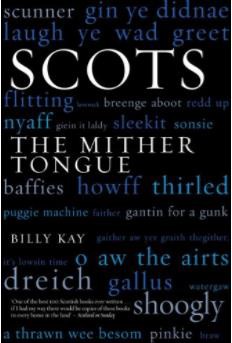 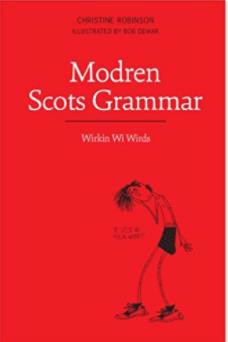 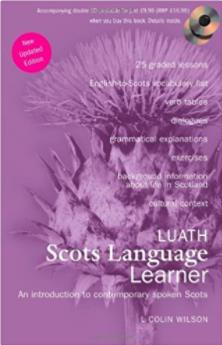 Links:An Investigation of Attitudes to Scots and Glasgow Dialect Among Secondary School Pupils; Menzies, Janet Ane Instructioun for Bairnis to be Learnit in Scottis: A Study of Scots Language in theScottish Secondary Classroom; Lowing, KarenOn the Pros and Cons of Standardizing Scots; Costa, JamesResources from Education Scotland: Curriculum for Excellence: Scots LanguageScots Language in Curriculum for ExcellenceLanguage, migration and identity at school: a sociolinguistic study with Polish adolescents in Glasgow; Ryan, Sadie DurkaczScotland’s linguistic past and present: paradoxes and consequences; Nihtinen, Atina L. K.Scots in the Scottish Curriculum (blog post); Clark, AdamScots Language Award (SQA)Scots Language policy (Scottish Government)SCOTS: The Scots language in education in Scotland; Niven, LizThe Aitken Papers; Aitken, A.JThe Scots Language in Curriculum for Excellence; Hodgart, JohnTES articles:The importance of using Scots language in the classroom; Eunson, BruceUsing Scots language in class is immensely valuable; Eunson, BruceScots language has a place in schools - but where exactly?; Gillespie, AlanUse it or Lose It: New reading for Children in Scots; Fitt, Matthew